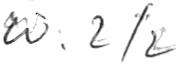 Čj. UPM/	621/2022Smlouva o dílo a poskytnutí licence(dle par. 2586 Obč. Zákoníku č. 89/2012 Sb.)Smluvní strany:Jan KlossAdresa: Jana Želivského 1772/1O, Žižkov, 13000, Praha Banka: Česká spořitelnaICO: 87686350 D1C:CZ8203080028( dále jen zhotovitel)aUměleckoprůmyslové museum v Prazese sídlem v ul. 17. Listopadu 2 110 01 Praha 1IČ: 00023442č.ú.20001-16337011/710 ČNB Praha 1zastoupené ředitelkou Phdr. Helenou Koenigsmarkovou na straně druhé(dále jen objednatel)uzavřely níže uvedeného dne, měsíce a roku podle ust. § 2586 a souvisejících Občanského zákoníku č. 89/2012 tuto smlouvu o dílo a poskytnutí licencePředmět smlouvyZhotovitel se zavazuje zajistit realizaci a produkci kurátorského záměru české účasti na XXIII.Trienále v Miláně v roce 2022 podle konceptu Adama Štěcha a to formou:Grafického řešení kurátorského konceptu Casa lmmaginaria v anglickém jazyce pro organizační výbor XXIII. Trienále v Miláně,Grafického návrhu výstavního projektu Casa immaginaria kurátora Adama Štěcha vpronajatém výstavním prostoru Muzea Trienále,Grafického řešení doprovodné Publikace v anglickém jazyce. Jedná se zejména grafický návrh, sazbu, dtp zpracování, úpravu reprodukcí a to včetně min. 2 korektur a přípra vu pro tisk.li.	Čas plnění1/ Zhotovitel předal objednateli návrh grafického řešení kurátorského návrhu české účasti v anglickém jazyce v r. 2021.2/ Zhotovitel zajistil návrh grafického řešení české účasti včetně technických informací v pronajatém prostoru Muzea Trienále formou plánu pro organizační výbor XXIII. Trienále. Návrh bude předtím odsouhlasen písemnou formou objednatelem.3/ Zhotovitel zajistí návrh Publikace v anglickém jazyce, na základě podkladů kurátora Adama Štěcha tak, aby publikace byla vytištěna do 20. 6. 2022.4/ Zhotovitel zajistí ve spolupráci s třetí stranou, aby vystavené grafické prvky včetně Publikace byly připraveny k transportu do Milána více než 20 dnů před zahájením XXIII. Trienále, 14 7.2022, tj. před 23.6. 2022 a po dohodě s objednatelem zajistí předání transportní firmě.Ill.  Cena díla, způsob, podmínky a termíny úhradyCena za provedení díla je stanovena takto:1/ za část I. 1. (návrh) činí honorář 50.000 Kč. Tato částka byla uhrazena podle předešlé smlouvy v r. 2021.2/ Za část 1.2. činí honorář 50:000 Kč. Tato částka bude uhrazena do 10.6. na základě faktury zhotovitele.3/ Za část 1.3 (gr afické řešení publikace) činí honorář 110.000 Kč4/ Cena díla je splatná po přijetí díla ve lhůtě nejdéle do 14 dnů od doručení daňového dokladu (faktury) objednateli a bude zaplacena formou bankovního převodu na účet zhotovitele v záhlaví smlouvy.Licence a licenční podmínky1/ Zhotovitel poskytne objednateli výhradní, teritoriálně a časově neomezenou licenci. Cena za tuto licenci je součástí čl. 111.2/ Objednatel se zavazuje ve všech materiálech spojených s propagací české účasti na XXIII. Trienále v Miláně tuto copyprightovou doložku:Design výstavy a publikace: Okolo (Adam Štěch, Matěj Činčera, Jan Kloss), PrahaZpůsob převzetí dodávkyZhotovitel předá objednateli grafické řešení české účasti na XXIII. Trienále v Miláně včetně publikace v uvedených formách a termínech (viz čl.I) v elektronické formě. Odsouhlasení bude provedeno písemnou formou zástupcem objednatele (PhDr. lva Knobloch).Odpovědnost za vady, reklamační řízeníNa výše uvedený předmět díla dle čl. li. poskytuje zhotovitel záruku po dobu dvanácti měsíců od předání objednateli.Smluvní sankce1/ Pro případ prodlení zhotovitele s předáním díla dle stanovených termínů v čl. li. sjednávají  smluvní strany pokutu ve výši 0,025 procent denně za každý den  prodlení.2/ Pro případ prodlení objednatele se zaplacením ceny díla sjednávají smluvní strany pokutu ve výši 0,025 procent denně za prvých 30 dnů prodlení, dále pak 0,05 procent za každý    další den prodlení.Ustanovení přechodná a závěrečná1/ Zhotovitel obdrží kromě finanční úhrady 5 autorských výtisků publikace a 1 výtisk souhrnné publikace vydané XXIII. Trienále v  Miláně.2/ Tato smlouva je vydána ve dvou vyhotoveních s platností originálu, z nichž každá strana obdrží jedno pare.3/ Toto smlouva nahrazuje původní znění smlouvy z r. 20214/ Případné změny této smlouvy budou provedeny  písemně formou dodatků..V Praze, dne   27.5.2022